ASSUNTO: ISS Habite-se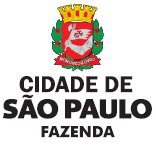 Dados do Interessado Dados do Interessado Dados do Interessado Dados do Interessado Dados do Interessado Dados do Interessado Dados do Interessado Nome/ Razão SocialNome/ Razão SocialNome/ Razão SocialNome/ Razão SocialNome/ Razão SocialNome/ Razão SocialCCM CPF/CNPJ Telefone FixoTelefone FixoCelularCelularCelularSQLEndereçoEndereçoEndereçoEndereçoEndereçoNúmeroComplementoBairroBairroCidadeCidadeUFCEPCEPE-mailE-mailE-mailE-mailE-mailE-mailE-mailEscolha Entre os Itens Abaixo  DTCO – Pendência*                          DTCO – Alteração/Cancelamento de DTCO/NAP*     DTCO – Revisão de glosas/Dúvidas*  DTCO – Inclusão Documento Físico*2ª via Certificado Quitação ISS            Motivos e EsclarecimentosMotivos e Esclarecimentos*Nº:      (Informe o número do DTCO/SEI)PedidoNestes termos, solicito a análise acima mencionada, com base na documentação apresentada..São Paulo,         de         de      Documentos ObrigatóriosA Documentação relativa às solicitações encontra-se no endereço: https://www.prefeitura.sp.gov.br/cidade/secretarias/fazenda/servicos/isshabitese/, Lista de Documentos;Não esqueça de informar no formulário os números relativos à DTCO, Memorando, Processo SEI, Licenciamento objeto de análise, pois sem esses dados não será possível analisar a situação